РЕГЛАМЕНТ РЕГИОНАЛЬНОГО ЧЕМПИОНАТАЮНИОРПРОФИ 2021 ГОД1. ОБЩИЕ ПОЛОЖЕНИЯ1.1. Региональный чемпионат ЮниорПрофи (далее – Чемпионат ЮниорПрофи) проводится в рамках исполнения государственного задания Государственного автономного учреждения дополнительного образования Тюменской области «Дворец творчества и спорта «Пионер» на 2021 год и на плановый период 2022 и 2023 годов № 1 от «30» декабря 2020 года.1.2. Координатором подготовки Чемпионата ЮниорПрофи выступает ГАУ ДО ТО «Дворец творчества и спорта «Пионер»1.3. Все вопросы, связанные со сроками, местом, управлением, подготовкой и проведением Чемпионата ЮниорПрофи, регулируются настоящим Регламентом.2. ЦЕЛИ И ЗАДАЧИ МЕРОПРИЯТИЯ2.1. Цель – создание новых возможностей для демонстрации школьниками уровня освоения профессиональных компетенций современных и будущих профессий.2.2. Задачи:- привлечение внимания учащихся и их родителей к выбору инженерно-технических профессий как перспективного направления профессионального самоопределения и карьерного развития;- привлечение внимания высокотехнологичных предприятий, объектов индустрии, деловых центров, выставочных площадок, образовательных организаций высшего и профессионального образования к деятельности образовательных организаций общего и дополнительного образования как субъектов системы подготовки кадрового резерва для промышленности;- развитие у обучающихся навыков практического решения задач в конкретных профессиональных ситуациях и работы с техническими устройствами;- совершенствование навыков самостоятельной работы, развитие профессионального мышления и повышение ответственности обучающихся за выполняемую работу;- формирование готовности школьников к целенаправленной деятельности по созданию общественно-полезного продукта;- создание системы наращивания профессионализма педагогов по реализации программ технической направленности в организациях основного и дополнительного образования детей.3. МЕСТО И СРОКИ ПРОВЕДЕНИЯ МЕРОПРИЯТИЯ	Чемпионат ЮниорПрофи проводится на единой площадке в отдельной зоне по каждой компетенции с 22 марта по 26 марта 2021 года: по адресу г. Тюмень, проезд Геологоразведчиков, 6а, ГАУ ДО ТО «Дворец творчества и спорта «Пионер», детский технопарк «Кванториум».4. УЧРЕДИТЕЛИ И ОРГАНИЗАТОРЫ МЕРОПРИЯТИЯ4.1. Учредителем мероприятия является Департамент физической культуры, спорта и дополнительного образования Тюменской области.4.2. Организаторы мероприятия:4.2.1. Государственное автономное учреждение дополнительного образования Тюменской области «Дворец творчества и спорта «Пионер»:- разрабатывает Регламент Регионального чемпионата ЮниорПрофи;- осуществляет организационно-административные мероприятия и материально-техническое обеспечение мероприятия;- осуществляет меры по обеспечению безопасности участников мероприятия;- организует проведение мероприятия в соответствии с программой;- обеспечивает технический контроль застройки конкурсного участка;- проводит информационную кампанию Чемпионата ЮниорПрофи.	4.2.2. К организации и проведению Чемпионата для оказания содействия в обеспечении работоспособности и количества технологического оборудования по организации конкурсной части Чемпионата, техники безопасности и направления сотрудников учреждения для работы в качестве экспертов Чемпионата могут быть привлечены образовательные организации высшего, профессионального, общего и дополнительного образования. 5. ТРЕБОВАНИЯ К УЧАСТНИКАМ МЕРОПРИЯТИЯ5.1. Организация конкурсной части.Ход конкурсной части регламентируется программой проведения Чемпионата ЮниорПрофи. В момент выполнения участником конкурсного задания на конкурсной площадке могут находиться исключительно Эксперты Чемпионата ЮниорПрофи, представители (наблюдатели) Технической службы Чемпионата ЮниорПрофи и представители РКЦ. В связи со сложившейся эпидемиологической ситуацией в регионе и на основании постановления правительства Тюменской области № 120-п от 17.03.2020г. Чемпионат ЮниорПрофи проводится по следующим компетенциям и в рамках следующих квот и участия не более 1 команды от образовательной организации в каждой компетенции и возрастной категории:5.2. В Чемпионате ЮниорПрофи могут принимать участие обучающиеся образовательных организаций общего и дополнительного образования в возрасте с 10 до 17 лет по двум возрастным группам: 10-13 лет и 14-17 лет. Допускается участие более 1 команды от образовательной организации при условии недостаточного количества команд в какой-либо компетенции и возрастной категории.5.3. Чемпионат ЮниорПрофи предполагает командное участие.5.4. Состав одной команды:- наставник команды (педагог образовательной организации, подготовивший и/или сопровождающий команду) – 1 человек (в исключительных случаях 1 наставник может сопровождать две команды, выступающих на одной конкурсной площадке);- члены команды: 2 человека соответствующей возрастной категории по выбранной компетенции.5.5. Количество команд определяется особенностями компетенций и возможностями принимающей стороны.5.6. Наставник команды.Наставник команды осуществляет административное руководство командой, представляет ее интересы перед организаторами Чемпионата ЮниорПрофи, несет полную ответственность за жизнь и здоровье детей во время всех мероприятий Чемпионат ЮниорПрофи.Наставник команды присутствует на площадке при проведении инструктажа по технике безопасности. На Чемпионате ЮниорПрофи вся ответственность за контроль и надлежащее поведение всех несовершеннолетних участников команды лежит на ее наставнике.Наставник сам неукоснительно соблюдает требования по охране труда и технике безопасности, контролирует и обеспечивает их соблюдение несовершеннолетними участниками команды.Наставник должен незамедлительно приостановить работы несовершеннолетних участников команды при выявлении неисправности оборудования, инструментов, нарушений требований по охране труда и технике безопасности и любых иных факторов, угрожающих жизни и здоровью людей.Наставник незамедлительно должен сообщить принимающей стороне, организаторам Чемпионата ЮниорПрофи и Техническому эксперту Чемпионата ЮниорПрофи о неисправности оборудования, инструментов, нарушении требований по охране труда и любых иных факторах, угрожающих жизни и здоровью людей, а также о несчастных случаях, произошедших во время проведения Чемпионата ЮниорПрофи.Для исключения нарушений требований СанПиН к конкурсным площадкам допускается размещение наставников рядом с площадкой соревнований, особенно, если наставник не может участвовать в оценке выполнения участниками конкурсных заданий. 5.7. Эксперты.Главный эксперт – это лицо, обладающее достаточным знаниями и опытом по какой-либо специальности, профессии, технологии, которые позволяют ему принимать участие в разработке конкурсных материалов и объективно оценивать выполнение Конкурсных заданий участниками.Независимые эксперты – это лица, владеющие достаточным профессионализмом по определенной компетенции и не являющиеся наставниками команд участников. Независимые эксперты определяются Старшими экспертами, в том числе из числа представителей индустриальных партнеров, коммерческих, образовательных и иных организаций.Эксперты из числа наставников команд – это представители образовательных организаций, принимающих участие в подготовке участников к Чемпионату ЮниорПрофи и участвующих в оценке выполнения конкурсных заданий.Эксперты обязаны:- знать и соблюдать Регламент Чемпионата ЮниорПрофи, Кодекс этики;- участвовать в коммуникации экспертного сообщества по определенной компетенции в период подготовки к соревнованиям;- участвовать в решении задач, связанных с подготовкой официальной документации (конкурсные задания, инфраструктурные листы, оценочные листы, инструкции по охране труда и технике безопасности, планы застройки конкурсных площадок и др.);- оказывать содействие в определении поставщиков необходимого оборудования для юниоров;- взаимодействовать с Экспертами других компетенций для разрешения возникающих в ходе Чемпионата ЮниорПрофи проблем и затруднений;- следить за исправностью оборудования и соблюдением охраны труда и техники безопасности в ходе Чемпионата ЮниорПрофи;- до официального начала выполнения конкурсных заданий Старший эксперт должен провести инструктаж по охране труда и технике безопасности для экспертов, наставников и несовершеннолетних участников команд Чемпионата ЮниорПрофи. По итогам проведения инструктажа каждый эксперт, наставник и несовершеннолетний участник команды должны поставить свою подпись в ведомости о прохождении инструктажа по охране труда и технике безопасности. Наставник команды удостоверяет своей подписью факт ознакомления несовершеннолетнего участника команды с требованиями по охраны труда и техники безопасности.- своевременно заносить результаты выполнения конкурсных заданий в систему оценивания;- участвовать в подготовке аналитических материалов по итогам Чемпионата ЮниорПрофи по своим компетенциям.Эксперты не освобождаются от своих обязанностей по оценке до тех пор, пока не занесут оценочные материалы в аналитическую систему оценивания.Экспертам любого уровня запрещается разглашать результаты оценивания до их официального оглашения на Церемонии награждения. Участники Чемпионата обязаны:- соблюдать технику безопасности, чистоту и порядок в месте проведения Чемпионата.- в ходе выполнения конкурсных заданий запрещается подсказывать и пользоваться подсказками, выполнять задание вне соревновательного времени, общаться с Экспертами-наставниками, нарушать принципы честной борьбы.- соблюдать общепринятые нормы поведения, вести себя уважительно по отношению к участникам мероприятий Чемпионата, обслуживающему персоналу, должностным лицам, ответственным за поддержание общественного порядка и безопасности на площадках проведения мероприятий Чемпионата.- бережно относиться к инструментам и оборудованию.6. ПРОГРАММАПримечание: организаторы мероприятия по согласованию с учредителем имеют право вносить изменения в программу проведения мероприятия.7. УСЛОВИЯ ПОДВЕДЕНИЯ ИТОГОВ, НАГРАЖДЕНИЕМЕДАЛИ И НАГРАДЫ7.1. Золотыми, серебряными и бронзовыми медалями награждаются конкурсанты, которые показали первый, второй и третий результат соответственно по всем конкурсным компетенциям и возрастным группам, а также подарочными сертификатами на сумму 3000,00 руб., 2000,00 руб., и 1000,00 руб. соответственно.7.2. Организаторы формируют списки для награждения благодарственными письмами, грамотами. Допускается вручение памятных сувениров.7.3. Информация о победителях и призерах Чемпионата ЮниорПрофи будет размещена на сайте учреждения и в социальных сетях после 13.00 часов 26.03.2021г.7.4. Наставникам команд победителей и призеров Чемпионата ЮниорПрофи необходимо заполнить и направить организаторам мероприятия анкету (Приложение 4) и согласие на обработку персональных данных (Приложение 5), не позднее 30 календарных дней со дня проведения мероприятия, для внесения сведений о победителях и призерах Чемпионата ЮниорПрофи в Региональную базу данных талантливых детей и молодежи Тюменской области.7.5. Информация о победителях Чемпионата ЮниорПрофи вносится в информационную систему оценивания представителем Регионального координационного центра (РКЦ) ЮниорПрофи для участия во Всероссийском технологическом фестивале «PROFEST – 2021».7.6. Дирекцией программы ЮниорПрофи выделяются квоты для участия в XIII «Всероссийском технологическом фестивале «PROFEST – 2021» для Тюменской области по компетенциям фестиваля.8. УСЛОВИЯ ФИНАНСИРОВАНИЯ8.1. Расходы, связанные с организацией и проведением мероприятия в соответствии с расчётом объёма затрат, несет ГАУ ДО ТО «Дворец творчества и спорта «Пионер».8.2. Расходы, связанные с командированием и проживанием участников, несет направляющая сторона.8.3. Расходы, связанные с командированием участников на XIII «Всероссийский технологический фестиваль «PROFEST – 2021» в рамках, которого будет проходить Национальный чемпионат ЮниорПрофи несет ГАУ ДО ТО «Дворец творчества и спорта «Пионер».9. ОБЕСПЕЧЕНИЕ БЕЗОПАСНОСТИ УЧАСТНИКОВ И ЗРИТЕЛЕЙ9.1. Организаторы обеспечивают безопасность участников в соответствии с Постановлением Правительства РФ от 25 марта 2015 г. № 272 «Об утверждении требований к антитеррористической защищенности мест массового пребывания людей и объектов (территорий), подлежащих обязательной охране полицией, и форм паспортов безопасности таких мест и объектов (территорий)»; обеспечивают сопровождение мероприятий медицинским работником.9.2. Наставники команд несут ответственность за безопасность и поведение участников мероприятия во время его проведения, а также за соблюдение требований техники безопасности и принимают меры по профилактике травматизма.9.3. Направляющая сторона обеспечивает безопасность перевозки участников мероприятия до места проведения мероприятия и обратно в соответствии с требованиями ФЗ РФ № 196-ФЗ от 10.12.1995г. «О безопасности дорожного движения» и Постановления Правительства РФ № 1177 от 17.12.2013г. «Об утверждении Правил организованной перевозки группы детей автобусами».10. ПОДАЧА ЗАЯВОК НА УЧАСТИЕ10.1. Для участия в мероприятии необходимо до 10 марта 2021 года заполнить заявку по ссылке https://goo.su/4Bh3 Регистрация на Чемпионат будет открыта с 25 февраля 2021г. с 10.00 часов.Также наставникам и участникам заполнить и выслать в адрес Организаторов - заявку на участие в мероприятии (Приложение 1) и согласие на обработку персональных данных (Приложение 2, Приложение 3).10.2. Факт направления заявки подтверждает готовность участия команды в Чемпионате ЮниорПрофи.Заявки высылать по адресу:625000, г. Тюмень, ул. Геологоразведчиков, 6а, каб. № 300, ГАУ ДО ТО «Дворец творчества и спорта «Пионер», детский технопарк «Кванториум», тел/факс: 8 (3452) 29-03-31, 8-904-492-38-16, e-mail: yurlovss@pioner72.ru Оригиналы заявок, согласий на обработку персональных данных и копии документов участников Чемпионата предоставляются наставниками команд при регистрации на Чемпионате.11. Контактная информацияРегиональный куратор Регионального координационного центра программы ЮниорПрофи в Тюменской области, специалист по проектному управлению ГАУ ДО ТО «Дворец творчества и спорта «ПИОНЕР», детский технопарк «Кванториум».Юрлов Сергей Сергеевич тел/факс: 8 (3452) 29-03-31, 8-904-492-38-16, e-mail: yurlovss@pioner72.ruИнформацию по примерным конкурсным заданиям можно найти на сайте http://junior-profi.ru/  в разделе РЕГИОНАЛЬНЫЕ ОТБОРОЧНЫЕ ЧЕМПИОНАТЫ.Организаторы, по согласованию с учредителем, оставляют за собой право вносить изменения в настоящий регламент.Данное положение является официальным вызовом на мероприятие.Приложение 1ФИРМЕННЫЙ БЛАНК УЧРЕЖДЕНИЯ(направляющего делегацию на мероприятие)ЗАЯВКАна участие в региональном Чемпионате ЮниорПрофи1. Наименование компетенции __________________________________________2. Наименование образовательной организации, учреждения:____________________________________________________________________3. Список участников мероприятия:4. Ф.И.О. Наставника команды: __________________________________________5. Место работы, должность, e-mail: ______________________________________6. Контактный телефон: _______________________________________________									(Наставник команды)* Руководитель делегации подписывая заявку, лицо, в соответствии с Федеральным законом от 27.07.2006 № 152-ФЗ «О персональных данных», выражает свое согласие ГАУ ДО ТО «Дворец творчества и спорта «Пионер» на обработку (в том числе автоматизированную обработку, сбор, систематизацию, накопление, хранение, уточнение (обновление, изменение), использование, распространение (передачу) способами, не противоречащими законодательству Российской Федерации, своих  персональных данных с целью выявления, осуществления сопровождения, включая информирование общественности об имеющихся достижениях, привлечение к проведению образовательных, творческих, технических, научно-исследовательских, инновационных проектов и программ, а также иных мероприятий, реализуемых на территории Тюменской области и в стране, обеспечения своевременного награждения, поощрения и дальнейшей поддержки.Приложение 2Заявление (согласие)В соответствии с Федеральным законом от 27.07.2006 № 152-ФЗ «О персональных данных» выражаю свое согласие на обработку (в том числе автоматизированную обработку, сбор, систематизацию, накопление, хранение, уточнение (обновление, изменение), использование, распространение (передачу) способами, не противоречащими законодательству Российской Федерации, персональных данных моего несовершеннолетнего ребенка______________________________________________________________________________(Ф.И.О. ребенка)с целью выявления, осуществления сопровождения, включая информирование общественности об имеющихся достижениях, привлечение к проведению образовательных, творческих, технических, научно-исследовательских, инновационных проектов и программ, а также иных мероприятий, реализуемых на территории Тюменской области и в стране, обеспечения своевременного награждения, поощрения и дальнейшей поддержки следующие персональные данные:	Настоящее согласие действует неопределенное время.	Родитель (законный представитель) субъекта персональных данных вправе отозвать данное согласие на обработку персональных данных несовершеннолетнего ребенка, письменно уведомив об этом руководство учреждения, в которое было представлено согласие. В случае отзыва родителем (законным представителем) субъекта персональных данных согласия на обработку персональных данных несовершеннолетнего ребенка руководитель учреждения обязан направить в адрес регионального оператора базы данных талантливых детей и молодежи (ГАУ ДО ТО «Дворец творчества и спорта «Пионер») информационное письмо о прекращении обработки персональных данных и уничтожении персональных данных в срок, не превышающий трех рабочих дней с даты поступления указанного отзыва. Об уничтожении персональных данных оператор должен уведомить учреждение, направившее письмо, а учреждение – субъекта персональных данных._________________    ______________________________   «_____»____________20____ г.           подпись                                            Ф.И.О.Приложение 3Заявление (согласие)В соответствии с Федеральным законом от 27.07.2006 № 152-ФЗ «О персональных данных» выражаю свое согласие на обработку (в том числе автоматизированную обработку, сбор, систематизацию, накопление, хранение, уточнение (обновление, изменение), использование, распространение (передачу) способами, не противоречащими законодательству Российской Федерации, своих  персональных данных с целью выявления, осуществления сопровождения,  включая информирование общественности об имеющихся  у меня достижениях, привлечение к проведению образовательных, творческих, технических, научно-исследовательских, инновационных проектов и программ, а также иных мероприятий, реализуемых на территории Тюменской области и в стране, обеспечения своевременного награждения, поощрения и дальнейшей поддержки следующие персональные данные:	Настоящее согласие действует неопределенное время.	Субъект персональных данных вправе отозвать данное согласие на обработку персональных данных, письменно уведомив об этом руководство учреждения, в которое было представлено согласие.	В случае отзыва субъектом персональных данных согласия на обработку персональных данных руководитель учреждения обязан направить в адрес регионального оператора базы данных талантливых детей и молодежи (ГАУ ДО ТО «Дворец творчества и спорта «Пионер») информационное письмо о прекращении обработки персональных данных и уничтожении персональных данных в срок, не превышающий трех рабочих дней с даты поступления указанного отзыва. Об уничтожении персональных данных оператор должен уведомить учреждение, направившее письмо, а учреждение – субъекта персональных данных._________________    ______________________________   «_____»____________20____ г.           подпись                                            Ф.И.О.Приложение № 4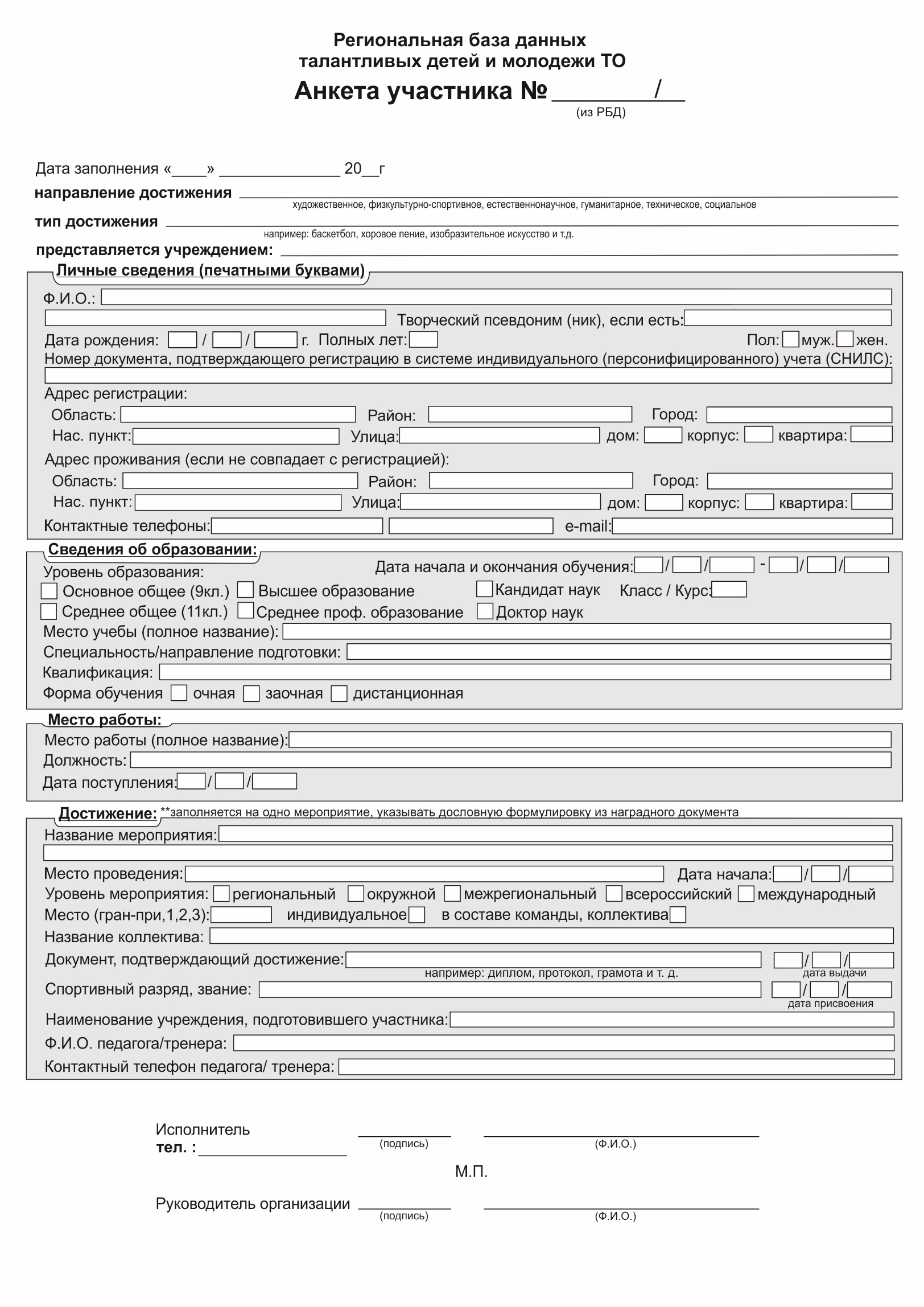 Приложение № 5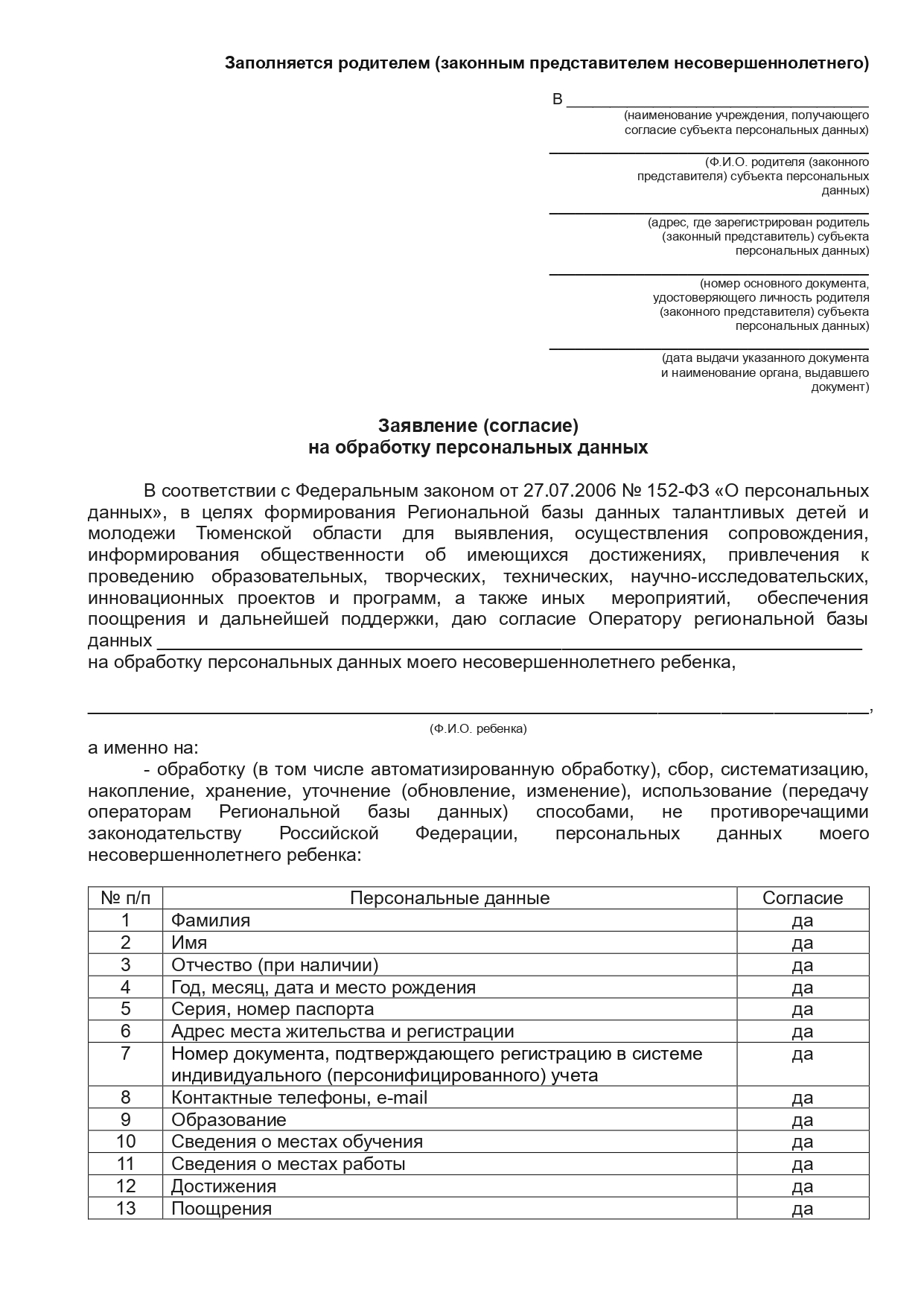 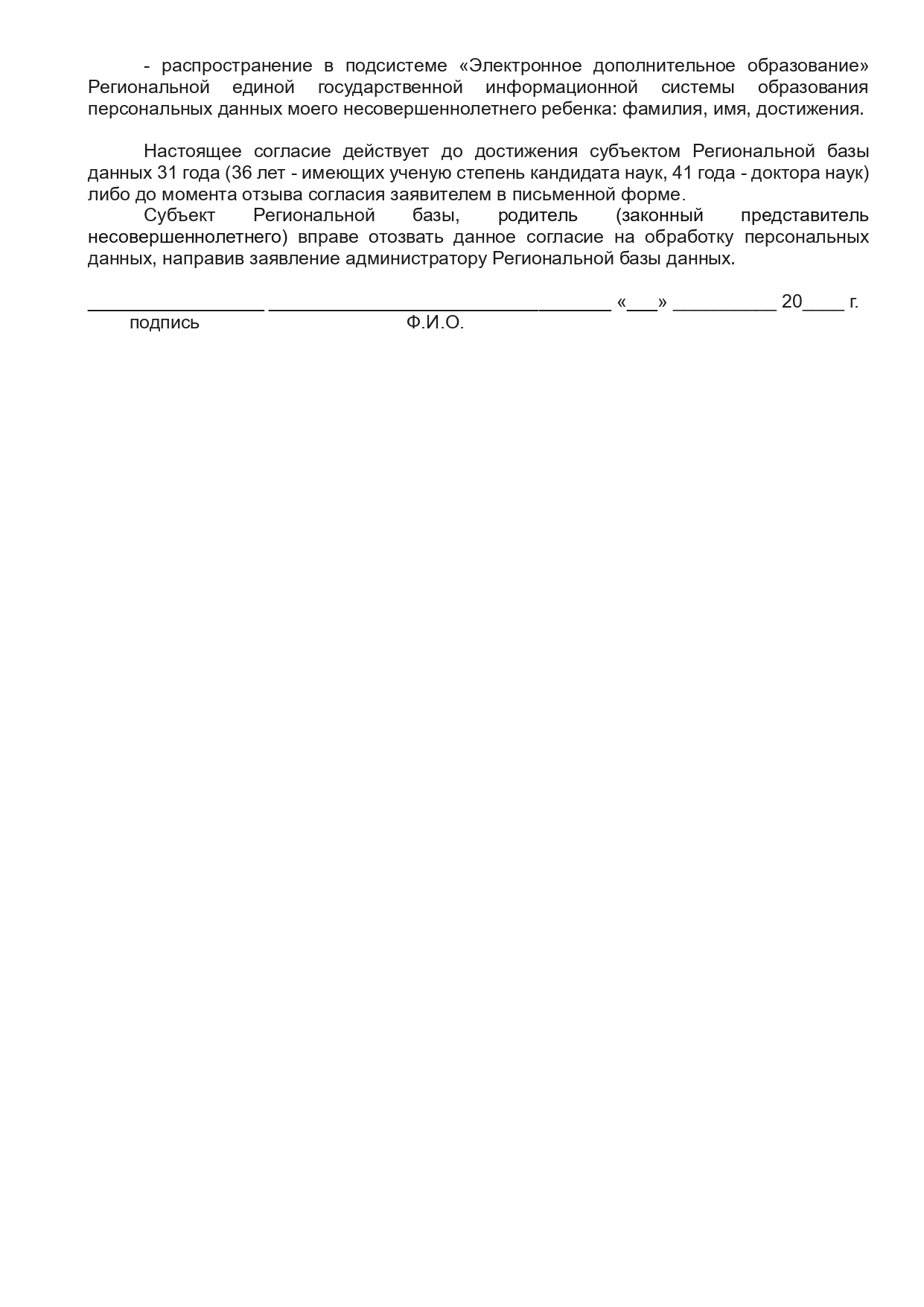 «СОГЛАСОВАНО»Директор Государственного автономного учреждения дополнительного образования Тюменской области «Дворец творчества и спорта «Пионер» ________________ Н.И. Тужик                      «УТВЕРЖДАЮ»Директор Департаментафизической культуры, спорта и дополнительного образования Тюменской области      ________________ Е.В. Хромин«______» ___________ 2021 год     «____» _______________ 2021 год№ п/пНазвание компетенцийКол-во командКол-во командКол-во командОбщее кол-во участников№ п/пНазвание компетенцийОбщее кол-воКол-во 10-13 летКол-во 14-17 летОбщее кол-во участников1Инженерный дизайн CAD1055202Мобильная робототехника1055203Прототипирование1055204Интернет вещей1055205Промышленный дизайн1055206Медиакоммуникации105520ИТОГОИТОГО603030120ВремяСобытиеМесто проведения22.03.2021г.22.03.2021г.22.03.2021г.10.00 – 11.00Регистрация по компетенциямИнженерный дизайн CADМобильная робототехникаГАУ ДО ТО «Дворец творчества и спорта «Пионер», ДТ «Кванториум», г. Тюмень, проезд Геологоразведчиков, 6а11.00 – 12.00Регистрация по компетенциямПрототипированиеПромышленный дизайнГАУ ДО ТО «Дворец творчества и спорта «Пионер», ДТ «Кванториум», г. Тюмень, проезд Геологоразведчиков, 6а12.00 – 13.00Регистрация по компетенциямИнтернет вещейМедиакоммуникацииГАУ ДО ТО «Дворец творчества и спорта «Пионер», ДТ «Кванториум», г. Тюмень, проезд Геологоразведчиков, 6а16.00 – 16.30Церемония открытия Чемпионата ЮниорПрофи в On-Line режиме в группе ВК ДТ «Кванториум» (https://vk.com/kvantorium_tyumen) ГАУ ДО ТО «Дворец творчества и спорта «Пионер», ДТ «Кванториум», г. Тюмень, проезд Геологоразведчиков, 6а23.03.2021г.23.03.2021г.23.03.2021г.09.00 – 13.00Соревнования участников Чемпионата ЮниорПрофи по компетенциям (возрастная категория 10+)ГАУ ДО ТО «Дворец творчества и спорта «Пионер», ДТ «Кванториум», г. Тюмень, проезд Геологоразведчиков, 6а14.00 – 18.00Соревнования участников Чемпионата ЮниорПрофи по компетенциям (возрастная категория 14+)ГАУ ДО ТО «Дворец творчества и спорта «Пионер», ДТ «Кванториум», г. Тюмень, проезд Геологоразведчиков, 6а18.00 – 19.00Подведение итогов дня экспертами на конкурсных площадках. Внесение результатов в информационную систему оценивания (ИСО)ГАУ ДО ТО «Дворец творчества и спорта «Пионер», ДТ «Кванториум», г. Тюмень, проезд Геологоразведчиков, 6а24.03.2021г.24.03.2021г.24.03.2021г.09.00 – 13.00Соревнования участников Чемпионата ЮниорПрофи по компетенциям (возрастная категория 10+)ГАУ ДО ТО «Дворец творчества и спорта «Пионер», ДТ «Кванториум», г. Тюмень, проезд Геологоразведчиков, 6а14.00 – 18.00Соревнования участников Чемпионата ЮниорПрофи по компетенциям (возрастная категория 14+)ГАУ ДО ТО «Дворец творчества и спорта «Пионер», ДТ «Кванториум», г. Тюмень, проезд Геологоразведчиков, 6а18.00 – 19.00Подведение итогов дня экспертами на конкурсных площадках. Внесение результатов в информационную систему оценивания (ИСО)ГАУ ДО ТО «Дворец творчества и спорта «Пионер», ДТ «Кванториум», г. Тюмень, проезд Геологоразведчиков, 6а25.03.2021г.25.03.2021г.25.03.2021г.09.00 – 13.00Соревнования участников Чемпионата ЮниорПрофи по компетенциям (возрастная категория 10+)ГАУ ДО ТО «Дворец творчества и спорта «Пионер», ДТ «Кванториум», г. Тюмень, проезд Геологоразведчиков, 6а14.00 – 18.00Соревнования участников Чемпионата ЮниорПрофи по компетенциям (возрастная категория 14+)ГАУ ДО ТО «Дворец творчества и спорта «Пионер», ДТ «Кванториум», г. Тюмень, проезд Геологоразведчиков, 6а18.00 – 19.00Подведение итогов дня экспертами на конкурсных площадках. Внесение результатов в информационную систему оценивания (ИСО)ГАУ ДО ТО «Дворец творчества и спорта «Пионер», ДТ «Кванториум», г. Тюмень, проезд Геологоразведчиков, 6а26.03.2021г.26.03.2021г.26.03.2021г.11.00 – 12.00Торжественная церемония награждения победителей и призеров Регионального Чемпионата ЮниорПрофи в On-Line режиме в группе ВК ДТ «Кванториум» (https://vk.com/kvantorium_tyumen)ГАУ ДО ТО «Дворец творчества и спорта «Пионер», ДТ «Кванториум», г. Тюмень, проезд Геологоразведчиков, 6а№ п/пФ.И.О. участникаДата рожденияРазмеры (S,M,L,XL,XXL,XXXL)2.«____» _______________ 20__ г.Подпись* ________________________Заполняется родителем (законным представителем) несовершеннолетнегоВ ___________________________________наименование учреждения, получающего согласие субъекта персональных данных____________________________________Ф.И.О. родителя (законного представителя) субъекта персональных данных____________________________________Адрес, где зарегистрирован родитель (законный представитель) субъекта персональных данных____________________________________номер основного документа, удостоверяющего личность родителя (законного представителя) субъекта персональных данных____________________________________дата выдачи указанного документа и наименование органа, выдавшего документ№Персональные данныеСогласие1Фамилияда2Имяда3Отчествода4Год, месяц, дата и место рожденияда5Паспортные данныеда6Адрес места жительства и регистрациида7Контактные телефоны, e-mailда8Образованиеда9Сведения о местах обученияда10Сведения о местах работыда11Достиженияда12Поощренияда13Другие сведения, необходимые для осуществления сопровождениядаЗаполняется лицами старше 18 летВ ___________________________________наименование учреждения, получающего согласие субъекта персональных данных____________________________________Ф.И.О. субъекта персональных данных____________________________________Адрес проживания субъекта персональных данных____________________________________номер основного документа субъекта персональных данных____________________________________дата выдачи указанного документа и наименование органа, выдавшего документ№Персональные данныеСогласие1Фамилияда2Имяда3Отчествода4Год, месяц, дата и место рожденияда5Паспортные данныеда6Адрес места жительства и регистрациида7Контактные телефоны, e-mailда8Образованиеда9Сведения о местах обученияда10Сведения о местах работыда11Достиженияда12Поощренияда13Другие сведения, необходимые для осуществления сопровожденияда